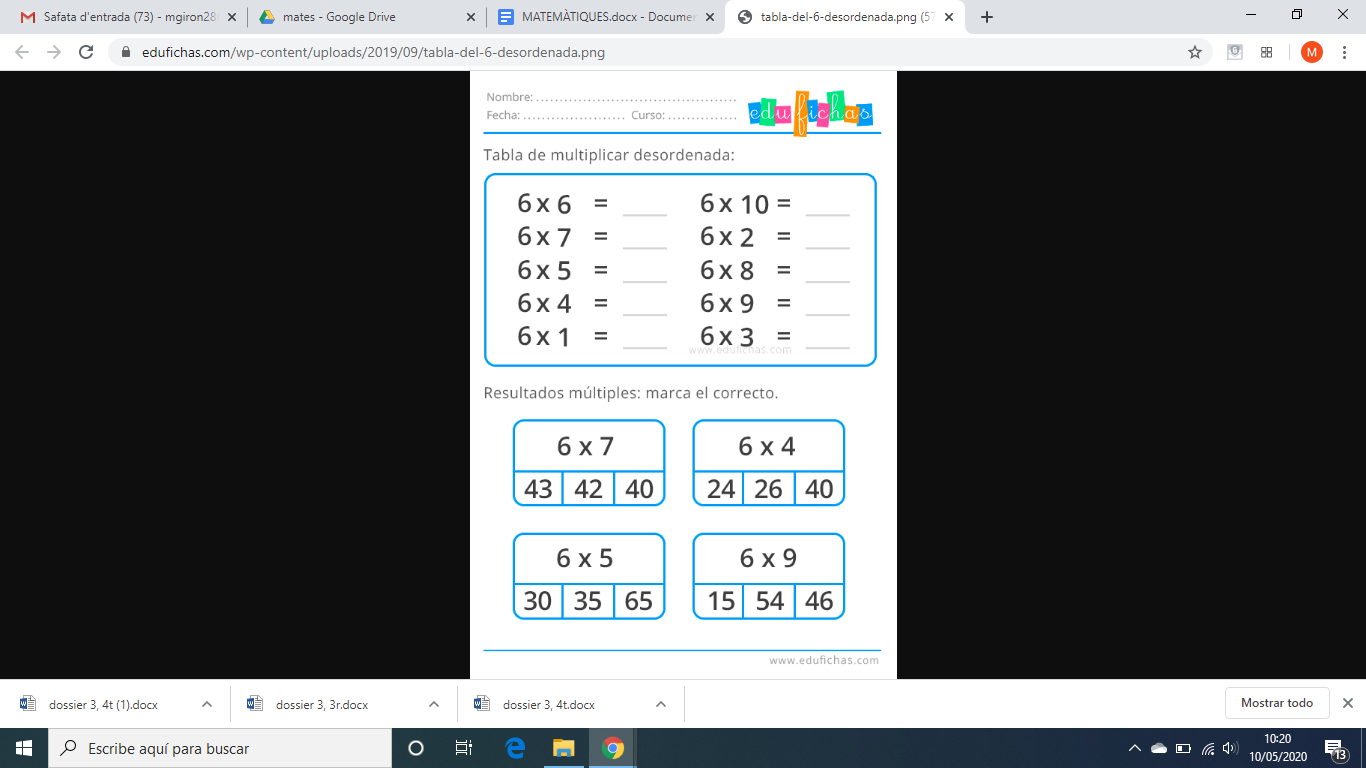 Fes un repàs de les taules de multiplicar!!!